REZERWACJA  INDYWIDUALNA/można rezerwować z 18.03/19.03 oraz z 19.03/20.03.2022/1) pokoje typu standard   - pok 1 osobowy 100 zł ze śniadaniem    - pok.  2 osobowy 140 zł ze śniadaniem    - pok. 3 osobowy 170 zł ze śniadaniem    - pok. 4 osobowy 230 zł ze śniadaniem2) pokoje typu superior   - pok 1 osobowy 130 zł ze śniadaniem    - pok. 2 osobowy 170 zł ze śniadaniem    - pok. 3 osobowy 230 zł ze śniadaniem   - pok. 4-osobowy 270 zł ze śniadaniem3) pokoje typu Deluxe    - pok 1 -osobowy 190 zł ze śniadaniem    - pok. 2- osobowy 240 zł ze śniadaniem    - pok. 3 -osobowy 350 zł ze śniadaniem   - pok. 4- osobowy 440 zł ze śniadaniemW cenie pobytu :
-obfite śniadanie serwowane w formie bufetu szwedzkiego 
-bezpłatny monitorowany parking 
-bezpłatne Wi - Fi w całym obiekcie
-20 % zniżki na Baseny Termalne przy rezerwacji grupowej 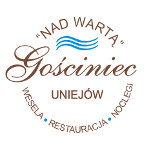 Gościniec "Nad Wartą"Recepcja: +48 632 888 628Biuro: +48 632 888 410gosciniecuniejow.pl